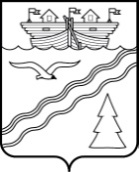 Администрация рабочего поселка Красные БакиКраснобаковского района Нижегородской областиПОСТАНОВЛЕНИЕот 30 декабря 2020 г.                                                                             № 579В соответствии со статьей 39 Градостроительного Кодекса Российской Федерации от 29.12.2004 года № 190-ФЗ, с Уставом муниципального образования – рабочий поселок Красные Баки Краснобаковского района Нижегородской области (с изменениями), с Положением о публичных слушаниях, с протоколом комиссии по землепользованию и застройке муниципального образования – рабочий поселок Красные Баки Краснобаковского района Нижегородской области от 17.12.2020 года № 30, рассмотрев заявление Шухарева Д.В., Администрация рабочего поселка Красные Баки постановляет:Удовлетворить заявление Шухарева Д.В. от 17.12.2020 г. «О разрешении на условно – разрешенный вид использования земельного участка», расположенного по адресу: Российская Федерация, Нижегородская область, Краснобаковский район, рабочий поселок Красные Баки, к югу от аптеки к востоку от забора дома №1в по ул.70 лет Октября в массиве гаражей, участок второй по счету по направлению к оврагу вдоль забора, общей площадью: 24 кв.м., вид разрешённого использования – Объекты гаражного назначения.Согласно Правил землепользования и застройки муниципального образования - рабочий поселок Красные Баки Краснобаковского района Нижегородской области, утвержденных решением поселкового Совета рабочего поселка Красные Баки Краснобаковского района Нижегородской области   № 39 от 22 декабря 2020 года, вышеуказанный земельный участок, в соответствии со схемой градостроительного зонирования относится к зоне  Ж-3 -  застройка малоэтажная  индивидуальная с приусадебными участкам, вид разрешённого использования «Объекты гаражного назначения» относится к условно-разрешённым видам использования земельного участка.Настоящее постановление вступает в силу со дня его официального обнародования. Глава Администрации 					                     Н.С. ЗахарО разрешении на условно-разрешенный видиспользования земельного участка